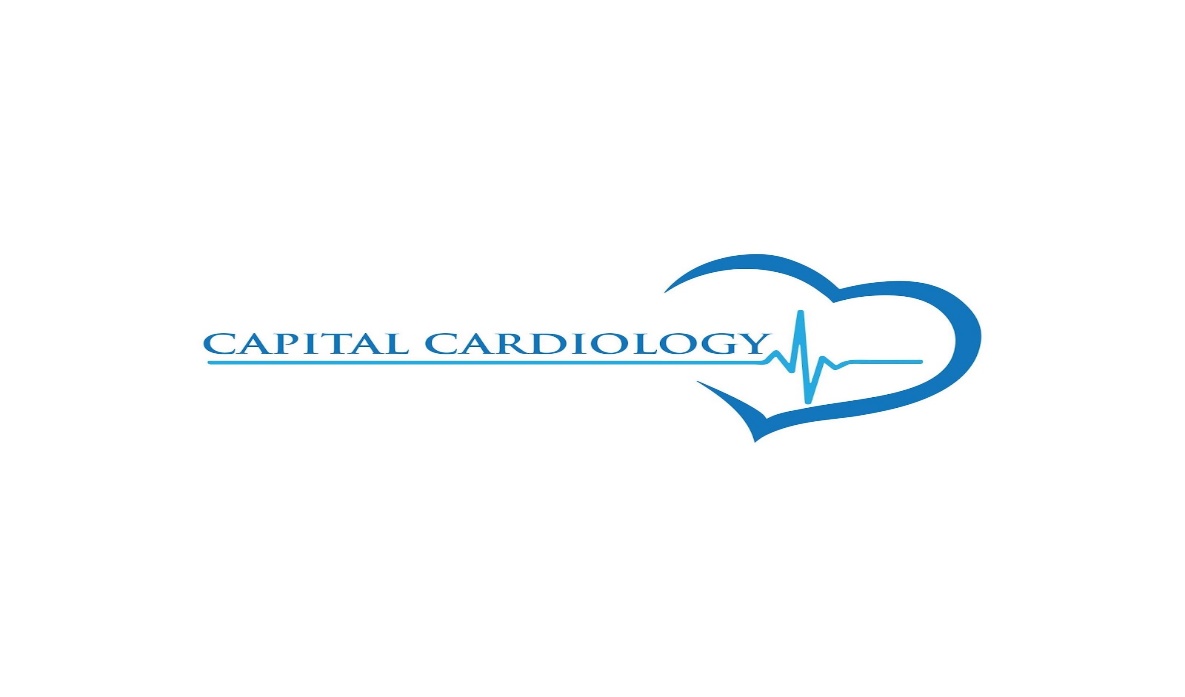 2 Gurdwara Rd. Suite #602Ottawa, OntarioK2E 1A2Cardiovascular Technician (CVT)Job detailsSalary$32–$37 an hourJob typeFull-timePart-timePermanentBenefitsPulled from the full job descriptionDental careExtended health careLife insuranceOn-site parkingFull Job DescriptionCapital Cardiology is a state-of-the-art multi-modality cardiovascular centre in Ottawa. Our team of cardiologists, and allied health care professionals are dedicated to providing excellent diagnostic and consultation services to patients referred to us from the entire Ottawa Carleton Valley region. In addition to Cardiology Consultation, we offer Echocardiogram, Stress Echocardiogram, Holter Monitoring, ECG, Ambulatory Blood Pressure Monitoring, Persantine SPECT and Exercise SPECT.Job Duties (Experience in performing high quality testing that includes):Stress TestingStress Echo (Treadmill)Nuclear Lab (Exercise Stress and Persantine)Holter and ABPM hookupsHolter scanning with arrhythmia recognition skillsECG*Requirement:Cardiovascular Technician diploma.Active registration and membership in good standing with the Canadian Society of Cardiology Technologists (CSCT).Experience in obtaining IV is a must.Minimum 1 year experience as a CVT.Previous experience in Nuclear Medicine Stress Testing is highly preferred.Canadian citizen or permanent resident of Canada.Work Hours:Full time Or Part time positionMonday-Friday day shifts and some Saturdays.Over-time is available but not compulsory.How to Apply: Please apply through the Indeed web portal. Only those candidates under consideration will be contacted.Additional pay:Overtime pay when applicable.Vacation pay: 4% in lieu of vacation.Benefits:Dental care.Extended health care.Life Insurance.Free On-site parking.Competitive wages (wage will be based on qualifications and experience).Job Types: Full-time, Part-time, PermanentSalary: $32.00-$37.00 per hourAdditional pay:Overtime payBenefits:Dental careExtended health careLife insuranceOn-site parkingFlexible language requirement:French not requiredSchedule:8 hour shiftMonday to FridayWeekend availabilityExperience:Cardiovascular Technologist: 1 year (preferred)Obtaining IV: 1 year (preferred)Hiring InsightsHiring 1 candidate for this roleUrgently hiringFor further information, please contact melanie@capitalcardiology.ca